Classroom Teacher – full time, permanent position(Part-time may be considered) To start September 2024  Are you passionate, motivated, strong team player looking to work in a vibrant, welcoming, well-resourced school? We are seeking a dedicated and effective teacher to join us from September.Kineton CE Primary School is a single form primary school serving Kineton and its surrounding villages and is part of the Stour Federation Multi Academy Trust. We are rated as ‘good’ overall by Ofsted with outstanding leadership and management, and ‘good’ in all areas in our recent SIAMS inspection.  Our school motto is ‘Believe, Grow, Achieve’ and we strive for every child and adult to reach their full potential whilst developing strong values in line with our Christian foundation. We are dedicated to providing a rich, relevant and engaging curriculum which unlocks the potential of every child, enabling them to believe in themself, grow as well-rounded individuals and achieve more than they ever felt possible. We are seeking a highly effective practitioner who has a passion for teaching and learning in an enthusiastic and inspirational manner. You should be committed to providing the very best outcomes for children, have the drive to continually improve and evolve your practice to go above and beyond to impact our school. The role is to teach in Key Stage 2 initially, and experience of teaching across the primary range is an advantage. A part-time role may be available for the right candidate. We are looking for candidates that can demonstrate:Outstanding teachingProven track record of excellent pupil outcomesA commitment to meeting the needs of all learnersExperience of teaching children with a range of abilities and needsStrong knowledge in the teaching of phonics  				Excellent organisational skillsExcellent communication skills							A good team memberA kind, caring and nurturing approach to the childrenA high standard of professional conductThe willingness to take part in all aspects of school lifeWe can offer you:Children who are keen to learn and do their best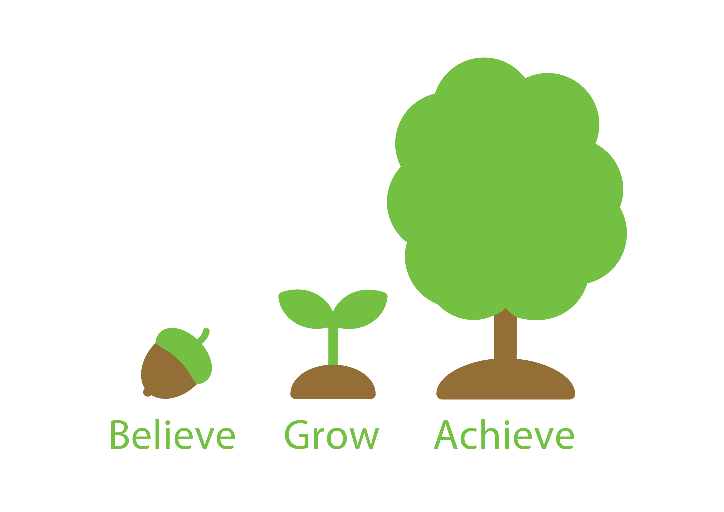 A supportive and friendly staff teamA thriving working environmentRegular opportunities for professional developmentSupportive parents and governors